From Mrs. Birnie’s Desk:Here are some tips from the NDE to help create a student schedule for learning at home.  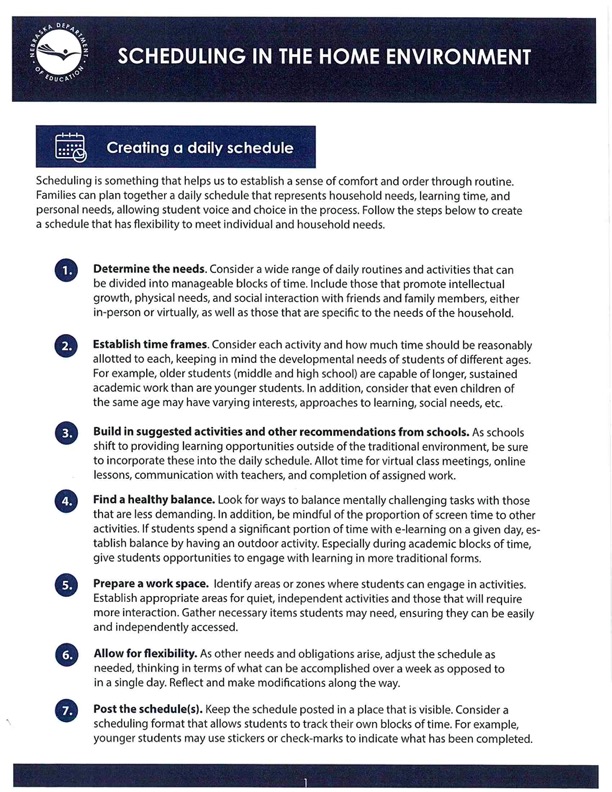 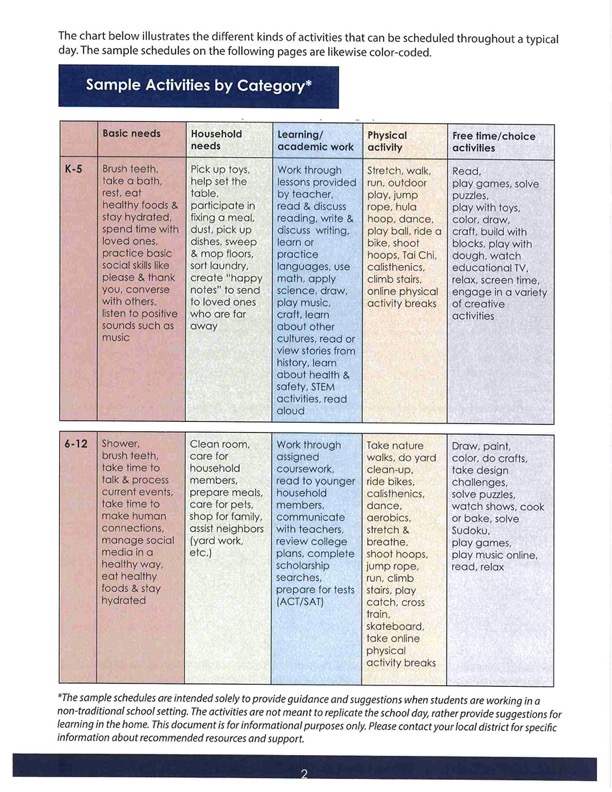 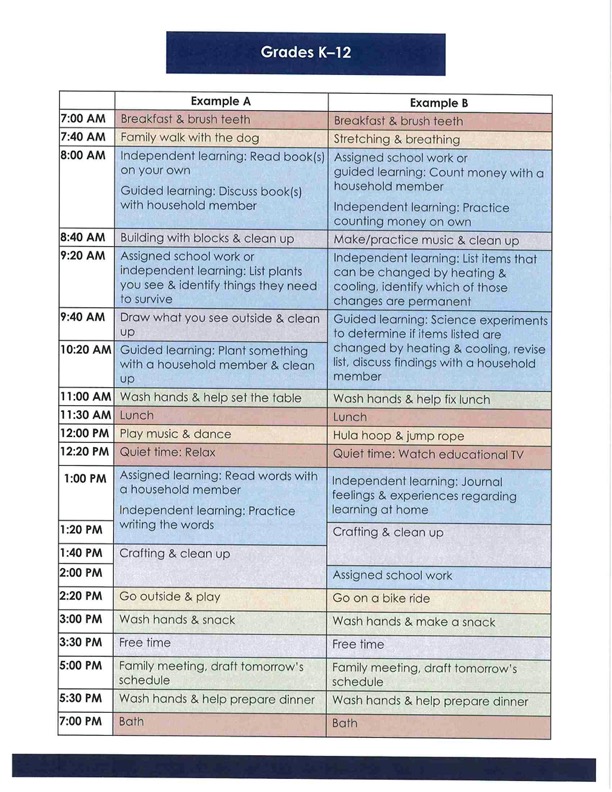 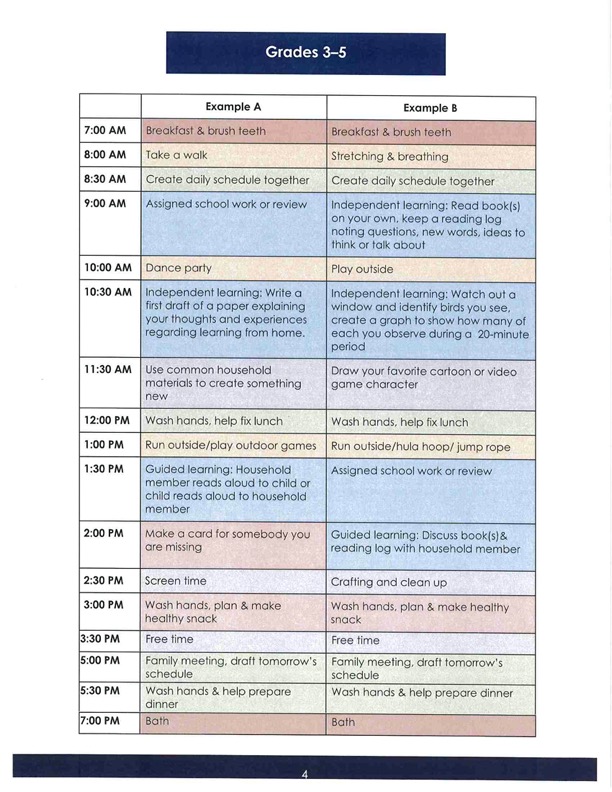 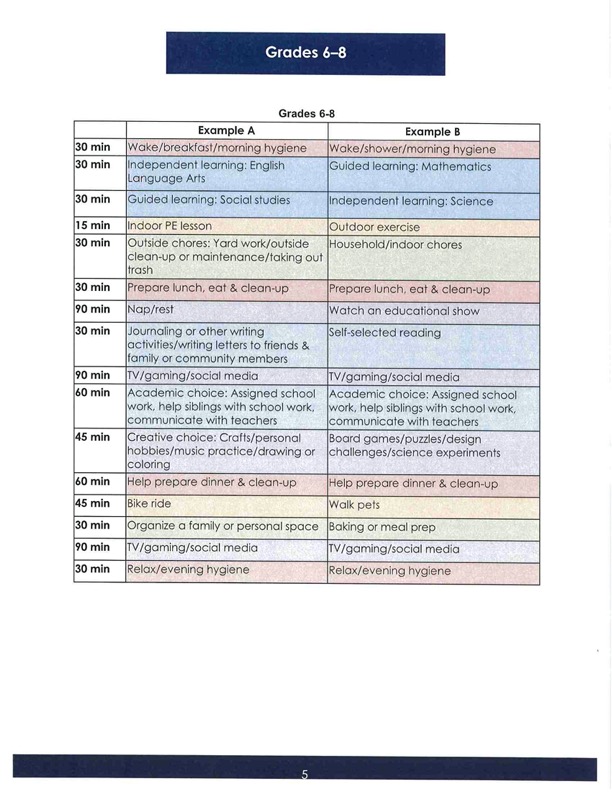 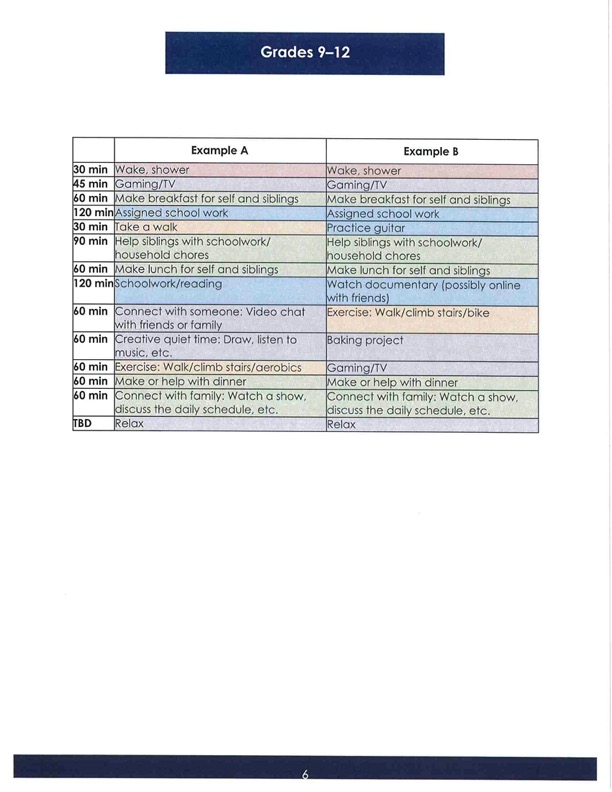 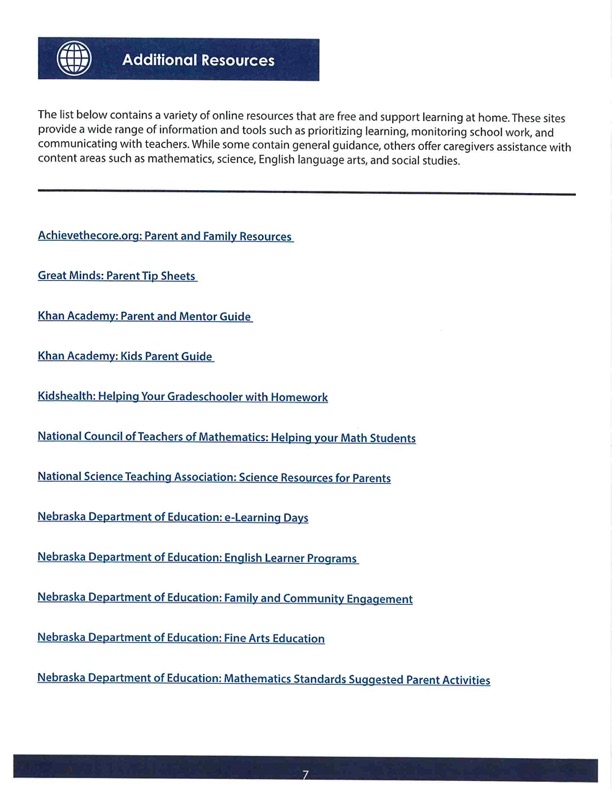 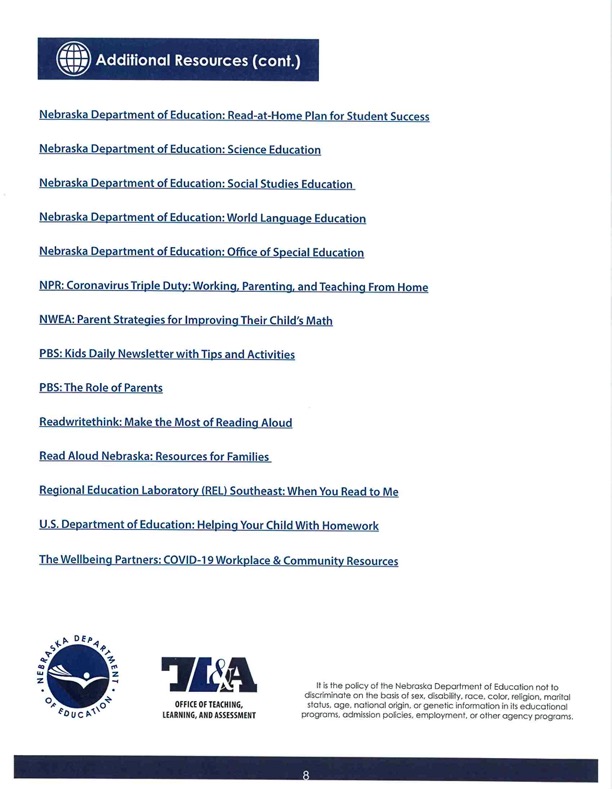 